关于2021年全国职业院校技能大赛金属冶炼与设备检修赛项（高职组）比赛（报到）的通知各省、自治区、直辖市教育厅（教委），各计划单列市教育局，新疆生产建设兵团教育局：2021年全国职业院校技能大赛金属冶炼与设备检修赛项（高职组）将于2021年6月18-21日在天津工业职业学院举行，现将有关事宜通知如下：报到时间报到时间：6月18日13:30之前到达。报到地点报到地点：天津万源龙顺度假庄园接待中心地    址：天津市北辰区双街镇龙顺道电    话：022-26981918报到地点：天津市北辰区鸿祥商务酒店地    址：天津市北辰区双原道华宇大楼15号电    话：022-26681616比赛时间安排报到时间：6月18日13:30之前。报到时参赛选手务必携带身份证、学生证原件、人身意外伤害保险保单复印件或提供校方开具的参赛选手人身意外伤害保险有效证明文件、抵津前72小时内有效核酸阴性报告、《健康状况信息登记表》、《健康承诺书》、《健康监测信息台账》。熟 悉 赛 场： 6月18日14:30-16:00领   队  会： 6月18日15:30-17:30开赛式及比赛：6月19-20日8:30-20:10颁 奖 仪 式： 6月21日9:00-10:00食宿及交通安排1.食宿安排领队、指导教师及参赛队员住宿地点：天津万源龙顺度假庄园或鸿祥商务酒店。就餐地点：庄园内御水龙宫酒店或鸿祥商务酒店1楼餐厅。注：领队、指导教师及参赛队员食宿标准：240元/标间/单人/天。2.交通安排2021年全国职业院校技能大赛金属冶炼与设备检修赛项（高职组）比赛接站安排在机场、天津站、天津西站和天津南站，接站时间为6月18日9:00-11:30。接站联系人：张浩，联系电话：1392011005若自行乘车到报到处，路线如下：	（一）天津工业职业学院步行至万源龙顺度假庄园，约2.5公里；学院步行至鸿祥商务酒店，约1.9公里。	（二）天津站出发	1.出租车约80元。	2.公交路线：	 路线1：天津站北广场乘坐607路至双街新家园下车，步行1.8公里至万源龙顺度假庄园。    路线2：天津站北广场乘坐607路至柴楼新庄站下车，步行630米至鸿祥商务酒店。	（三）天津西站出发	1.出租车约50元。	2.公交线路:	 路线1：乘坐公交810路至御龙园站下车，步行1.3公里至万源龙顺度假庄园。路线2：乘坐地铁1号线至刘园站下车,换乘公交725路/752路至至双街新家园下车，步行1.8公里至万源龙顺度假庄园。路线3：乘坐地铁1号线至刘园站下车,换乘公交742路至至双辰前路站下车，步行90米至鸿祥商务酒店。（四）天津南站出发1.出租车约120元。2.公交线路：路线1：乘坐地铁3号线至营口道站下车，换乘地铁1号线至刘园站下车，换乘公交742路到达双街新屯站下车，步行1.4公里至万源龙顺度假庄园。路线2：乘坐地铁3号线至营口道站下车，换乘地铁1号线至刘园站下车,换乘公交742路至至双辰前路站下车，步行90米至鸿祥商务酒店。（五）天津机场出发1.出租车约160元。2.公交线路：路线1：乘坐地铁2号线至西南角站下车，换乘地铁1号线至刘园站下车，换乘公交742路到达双街新屯站下车，步行1.4公里至万源龙顺度假庄园。路线2：乘坐地铁2号线至西南角站下车，换乘地铁1号线至刘园站下车，换乘公交742路到达双辰前路站下车，步行90米至鸿祥商务酒店。五、比赛内容本赛项竞赛内容包括冶金设备检修（行车）、铜火法冶炼、氧气顶底复吹转炉炼钢三个部分，详见国赛官网公布的2021年全国职业院校技能大赛（高职组）“金属冶炼与设备检修”赛项规程。六、组队与报名本赛项为团体赛。每个参赛队由3名2021年在籍高职同校学生组成，性别不限，每校限报一支参赛队，每支参赛队可配备指导教师2名。报名方式按照大赛执委会《关于开展2021年全国职业院校技能大赛网上报名工作的通知》的要求，通过全国职业院校技能大赛网络报名系统报名。赛事观摩比赛期间安排学院5号楼合二教室为直播观摩室，领队、指导教师可在直播观摩室通过直播视频全程观摩。大赛人员健康管理为加强疫情防控，根据天津市教委《2021年全国职业院校技能大赛天津赛区疫情防控工作方案》结合承办校的防疫要求，对参加大赛人员健康管理（所有参赛人员、专家、裁判员、监督员、仲裁员、技术支持人员及与会领导、工作人员、列席人员、志愿者、观摩人员、住地服务人员和司乘人员等均纳入大赛人员健康管理）情况要求如下：1.所有大赛人员需提前至少7个工作日完成入校人员信息登记，确保入校前14天内无中高风险地区旅居史、无密切接触史、无发热及咳嗽等异常症状。入校前需将《健康状况信息登记表》、《健康承诺书》、《健康监测信息台账》（见附件）填写、签字后，扫描或拍照发送至制定邮箱tjgysxzx@163.com，纸质材料交至报到处。2.非天津市大赛人员须持抵津前72小时内有效核酸阴性报告，报到当天交至报到处。3.比赛期间所有大赛人员入校时请佩戴好参赛证件，人员健康情况须符合疫情防控要求，需配合承办方现场工作人员引导安排。学院会在每日入校时会对全体人员进行测温、查看天津健康码，并填写《体温监测登记表》（见附件）。根据疫情防控需要，入校后请全程佩戴口罩。如遇特殊情况，学院将视现场情况对参会人员采取应急处理措施。4.比赛结束后14天内，进校大赛人员如出现发热、咳嗽等症状，须按照天津市疫情防控要求进行相关检查，参赛校领队须主动及时告知承办方联络人。特别说明：以上均为常规工作安排，如遇特殊情况，请自觉配合学院要求。其他注意事项1.选手身份信息、团队角色（行车、铜冶炼、炼钢）信息必须与网上报名信息一致，否则不允许参赛。如有变更，须由省级教育行政部门于赛项开赛10个工作日之前出具书面说明，报大赛执委会备案。参赛选手报到时须携带身份证、学生证，以便核实参赛资格。2.根据2021年全国职业院校技能大赛安全管理规定，各参赛院校须为每位参赛选手办理人身意外伤害保险。报到时参赛选手务必携带人身意外伤害保险保单复印件或提供校方开具的参赛选手人身意外伤害保险有效证明文件。	 3.参赛选手、指导教师、领队服装由大赛统一发放（半袖T恤衫）。参加开赛式、颁奖仪式时，各参赛队选手、领队和指导教师统一穿着大赛服装。劳保用品按竞赛规程要求穿戴，自备。	 4.请各参赛队领队提前加入“2021国赛金属冶炼参赛群”（QQ群号：783027340），并仔细阅读群公告，按照要求将群名片改为“参赛校名简称+姓名”，于6月5日前将附件1上传至群中，以便学院安排接站。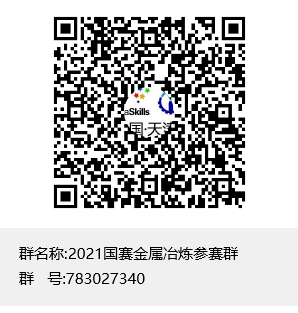 5.请各参赛院校于报到时带3号校旗一面，用于竞赛期间宣传展示，竞赛结束后返还。6.赛务事宜请与承办校赛务组白俊丽老师联系，联系电话：18202538576接待事宜请与承办校接待组邓昊老师联系，联系电话：022-26983789，18622301636。附件：1.2021年全国职业院校技能大赛金属冶炼与设备检修赛项抵、离津、服装信息回执表      2.健康监测信息台账      3.入校人员健康状况信息登记表      4.健康承诺书 5.体温监测登记表                       2021年全国职业院校技能大赛　　                   金属冶炼与设备检修赛项执委会                        （天津工业职业学院 代章）　　                           2021年5月25日附件12021年全国职业院校技能大赛金属冶炼与设备检修赛项抵、离津、服装信息回执表学校名称：        教师部分学生部分服装参考号码联系人：                  联系电话（手机）：注：此表请于2021年6月5日前发至天津工业职业学院“2021国赛金属冶炼参赛群”（QQ群号：783027340），以便安排接站。附件2天津市工业职业学院健康监测信息台账所在单位：                  ； 本人签字：              ；日期：            附件3天津工业职业学院入校人员健康状况信息登记表姓名：                       身份证号：单位名称：                   联系电话：1、本人是否愿意如实汇报下述情况？□否（否为阳性）□是2、本人是否了解根据传染防治法，若故意瞒报、漏报会涉及违法、可能受到法律的严惩？□否（否为阳性）□是3、本人是否有发热、咽痛，咳嗽，腹泻、鼻塞、流鼻涕、乏力等症状？□否□是（是为阳性）4、本人14天内是否有病例报告社区旅行史或居住史？□否□是（是为阳性）5、本人14天内是否有境外疫情严重国家或地区的旅行史或居住史？□否□是（是为阳性）6、本人14天内是否接触过新冠病毒感染确诊病例？□否□是（是为阳性）7、本人14天内是否曾接触过国内有病例报告社区的发热、乏力、咳嗽、咽痛有呼吸道症状的患者？□否□是（是为阳性）8、本人14天内是否曾接触境外疫情严重国家或地区的发热、乏力、咳嗽、咽痛有呼吸道症状的患者？□否□是（是为阳性）9、本人周围（如家中、单位、学校）是否有2例及以上发热和/或呼吸道症状的病例？□否□是（是为阳性）10、本人是否近半个月去过中、高风险地区？□否□是（是为阳性）11、以上选项若有至少一项为阳性，请提供7天之内的核酸检测报告。12、本人健康二维码显示是否为绿色？□否□是我承诺以上内容均如实填写，真实有效！本人签字：                           日期：附件4健康承诺书  姓名：身份证号：本人承诺以下情况真实可靠：1. 本人不是新冠肺炎感染者或疑似病例，不是新冠肺炎感染者或疑似病例的密切接触者；2. 从本日起之前14天之内，本人没有中、高风险地区及周边地区或其他有病例报告社区的旅行史或居住史；3. 从本日起之前14天之内，本人未曾接触过来自中、高风险地区及其周边地区，或来自有病例报告社区的发热或有呼吸道症状的患者；4. 本人21日内没有境外旅居史；5. 本人周边没有聚集性疫情发生；6. 本人与新冠肺炎感染者、密切接触新冠感染者无接触史；7. 本人及共同生活亲属均不是尚在随访及医学观察期内的已治愈出院的新冠肺炎确诊病例或已解除集中隔离医学观察的无症状感染者；8. 本人及共同生活亲属目前没有发热、咳嗽、乏力、胸闷等症状；9. 本身及共同生活亲属健康码均为绿码；本人对以上提供的健康相关信息的真实性负责，如因信息不实引起疫情传播和扩散，愿承担由此带来的全部法律责任。                           承诺人：                                    年     月     日附件5体温监测登记表参赛代表队/裁判：住宿酒店名称：监测日期：             共监测人数：体温正常人数：         体温异常人数：体温异常人员信息登记*所有人员在津期间需进行早晚2次体温检测及进入场馆前体温检测，出现体温异常人员第一时间上报学校，体温异常人员不得进入场馆 填表人签字：                                             年    月    日序号姓名部门及职务性别民族服装号联系方式（手机）领队/指导教师到达时间、地点航班/车次返程时间返程航班/车次12345序号姓名性别民族服装号报名工种到达时间、地点航班/车次返程时间返程航班/车次1234567身高160165170175180185190号码SMLXLXXLXXXLXXXXL天数天数日期体温是否≥37.3℃体温是否≥37.3℃本人、家人及共同居住人员是否存在发热、乏力、咳嗽、呼吸困难、腹泻等病状本人、家人及共同居住人员是否存在发热、乏力、咳嗽、呼吸困难、腹泻等病状本人、家人及共同居住人员是否存在发热、乏力、咳嗽、呼吸困难、腹泻等病状天津健康码（每日更新）天津健康码（每日更新）第1天第1天  月  日是□ 否□是□ 否□是□   否□是□   否□是□   否□红色□  橙色□  绿色□红色□  橙色□  绿色□第2天第2天  月  日是□ 否□是□ 否□是□   否□是□   否□是□   否□红色□  橙色□  绿色□红色□  橙色□  绿色□第3天第3天  月  日是□ 否□是□ 否□是□   否□是□   否□是□   否□红色□  橙色□  绿色□红色□  橙色□  绿色□第4天第4天  月  日是□ 否□是□ 否□是□   否□是□   否□是□   否□红色□  橙色□  绿色□红色□  橙色□  绿色□第5天第5天  月  日是□ 否□是□ 否□是□   否□是□   否□是□   否□红色□  橙色□  绿色□红色□  橙色□  绿色□第6天第6天  月  日是□ 否□是□ 否□是□   否□是□   否□是□   否□红色□  橙色□  绿色□红色□  橙色□  绿色□第7天第7天  月  日是□ 否□是□ 否□是□   否□是□   否□是□   否□红色□  橙色□  绿色□红色□  橙色□  绿色□第8天第8天  月  日是□ 否□是□ 否□是□   否□是□   否□是□   否□红色□  橙色□  绿色□红色□  橙色□  绿色□第9天第9天  月  日是□ 否□是□ 否□是□   否□是□   否□是□   否□红色□  橙色□  绿色□红色□  橙色□  绿色□第10天第10天  月  日是□ 否□是□ 否□是□   否□是□   否□是□   否□红色□  橙色□  绿色□红色□  橙色□  绿色□第11天第11天  月  日是□ 否□是□ 否□是□   否□是□   否□是□   否□红色□  橙色□  绿色□红色□  橙色□  绿色□第12天第12天  月  日是□ 否□是□ 否□是□   否□是□   否□是□   否□红色□  橙色□  绿色□红色□  橙色□  绿色□第13天第13天  月  日是□ 否□是□ 否□是□   否□是□   否□是□   否□红色□  橙色□  绿色□红色□  橙色□  绿色□第14天第14天  月  日是□ 否□是□ 否□是□   否□是□   否□是□   否□红色□  橙色□  绿色□红色□  橙色□  绿色□抵津当天抵津当天  月  日是□ 否□是□ 否□是□   否□是□   否□是□   否□红色□  橙色□  绿色□红色□  橙色□  绿色□  月  日（前14天）至  月  日(返校当天)所在省市所在省市日期（  月  日至  月  日）日期（  月  日至  月  日）日期（  月  日至  月  日）日期（  月  日至  月  日）本人所在省市本人所在省市本人所在省市  月  日（前14天）至  月  日(返校当天)所在省市所在省市  月  日（前14天）至  月  日(返校当天)所在省市所在省市  月  日（前14天）至  月  日(返校当天)跨省市行程跨省市行程日期出发地出发地目的地中转地中转地交通工具(车次、航班、自驾)  月  日（前14天）至  月  日(返校当天)跨省市行程跨省市行程  月  日（前14天）至  月  日(返校当天)跨省市行程跨省市行程  月  日（前14天）至  月  日(返校当天)本人、家人及共同居住人员身体不适情况、接触其他人员情况本人、家人及共同居住人员身体不适情况、接触其他人员情况安全承诺安全承诺安全承诺本人承诺：以上所填内容真实、准确、完整。如隐瞒情况造成危及公共安全后果，本人将承担相应的法律责任，自愿接受《治安管理处罚法》、《传染病防治法》和《关于依法惩治妨害新型冠状病毒感染肺炎疫情防控违法犯罪的意见》等法律法规的处罚和制裁。本人承诺：以上所填内容真实、准确、完整。如隐瞒情况造成危及公共安全后果，本人将承担相应的法律责任，自愿接受《治安管理处罚法》、《传染病防治法》和《关于依法惩治妨害新型冠状病毒感染肺炎疫情防控违法犯罪的意见》等法律法规的处罚和制裁。本人承诺：以上所填内容真实、准确、完整。如隐瞒情况造成危及公共安全后果，本人将承担相应的法律责任，自愿接受《治安管理处罚法》、《传染病防治法》和《关于依法惩治妨害新型冠状病毒感染肺炎疫情防控违法犯罪的意见》等法律法规的处罚和制裁。本人承诺：以上所填内容真实、准确、完整。如隐瞒情况造成危及公共安全后果，本人将承担相应的法律责任，自愿接受《治安管理处罚法》、《传染病防治法》和《关于依法惩治妨害新型冠状病毒感染肺炎疫情防控违法犯罪的意见》等法律法规的处罚和制裁。本人承诺：以上所填内容真实、准确、完整。如隐瞒情况造成危及公共安全后果，本人将承担相应的法律责任，自愿接受《治安管理处罚法》、《传染病防治法》和《关于依法惩治妨害新型冠状病毒感染肺炎疫情防控违法犯罪的意见》等法律法规的处罚和制裁。本人承诺：以上所填内容真实、准确、完整。如隐瞒情况造成危及公共安全后果，本人将承担相应的法律责任，自愿接受《治安管理处罚法》、《传染病防治法》和《关于依法惩治妨害新型冠状病毒感染肺炎疫情防控违法犯罪的意见》等法律法规的处罚和制裁。本人承诺：以上所填内容真实、准确、完整。如隐瞒情况造成危及公共安全后果，本人将承担相应的法律责任，自愿接受《治安管理处罚法》、《传染病防治法》和《关于依法惩治妨害新型冠状病毒感染肺炎疫情防控违法犯罪的意见》等法律法规的处罚和制裁。姓名人员类别（参赛人员/裁判）代表队住宿酒店体温其他症状